Опорный конспект_____________________________________________________________________________________________________________________________________________________________________________________________________________________________________________________________________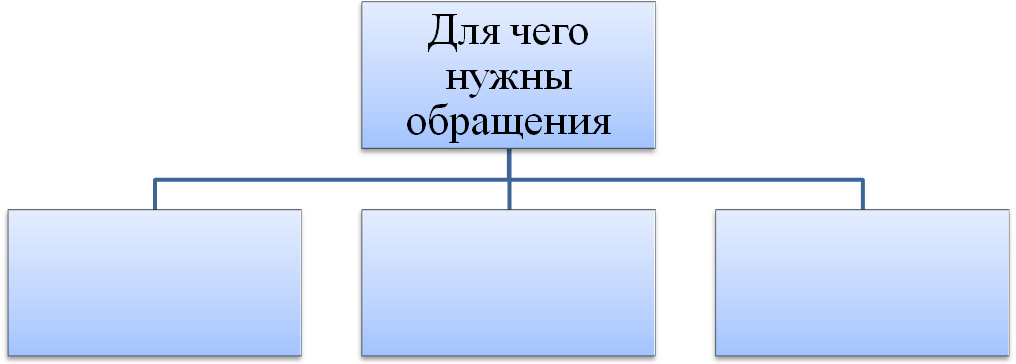 Ключевые слова: _____________________________________________________________________________________________________________________________________________________________________________________________________________________________________________________________________Составьте предложение из ключевых слов. _____________________________________________________________________________________________________________________________________________________________________________________________________________________________________________________________________